Соревнования «Машины бывают различные».Дата: 25 сентября 2018Воспитатель: Путинцева А.В.- Вспомните какие виды транспортных средств бывают? (наземный, подземный, водный и воздушный)- Кто сможет перечислить наземные виды транспорта? Водные? Воздушные? Подземные?- Какие транспортные средства специального назначения вы знаете?- Давайте рассмотрим картинки и вспомним, и познакомимся с различными транспортными средствами. Рассматривают картинки и проговаривают названия.- А сейчас я предлагаю вам построиться в одну шеренгу. Рассчитаться на 1 и 2, и разойтись на две команды. Придумайте название своей команде и начнём наши соревнования.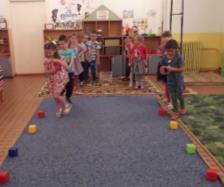 1. Грузовые автомобили.Цель: развитие внимания и ловкости.Условие. Команда делиться на пары. Первый стоящий в паре водитель, второй прицеп. По сигналу пара начинает двигаться вперёд до светофора. Добежав до светофора, меняются ролями (водитель становится прицепом, прицеп – водителем). И так пока не пробегут все пары. 2. Водовозы.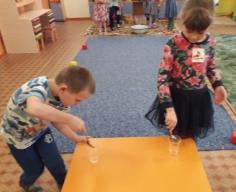 Цель: развитие аккуратности, ловкости и внимательности.Условие. Командам раздаются ложки и ставится ведро воды между двумя командами. На другом конце группы ставится два стаканчика одноразовых. По сигналу участникам необходимо набрать в ложку воды и проходя змейкой вокруг кубиков донести воду до стаканчика не пролив её. Вылить воду и обратно к команде передать ложку следующему участнику. Так пока не пробегут все участники. Затем стаканчики сравниваются и выясняется кто принёс больше воды.3. Паровоз.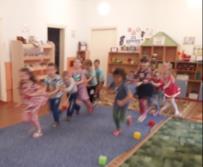 Цель: развитие выносливости и сплочённости.Условие. Вначале бежит до стульчика и оббегая его 1-ый участник – паровоз, подбегая к команде за него цепляется 2-ой участник. Бегут и оббегают стульчик вместе, затем 3-ий участник и т. д. Пока вокруг стульчика не пробежит вся команда.Подведение итогов. Отмечают быструю, ловкую и дружную команду. Указывают на ошибки и невнимательность команд.Беседа (рефлексия)- С какими транспорртными средствами вы сегодня позднакомились?- Знакомы они вам? Видели ли вы их, когда-нибудь? Где?- Какой конкурс – эстафета вам понравился больше? А какой не понравился?